(16) 三角總複習2已知的邊長為、和，四邊形和四邊形都是正方形，求。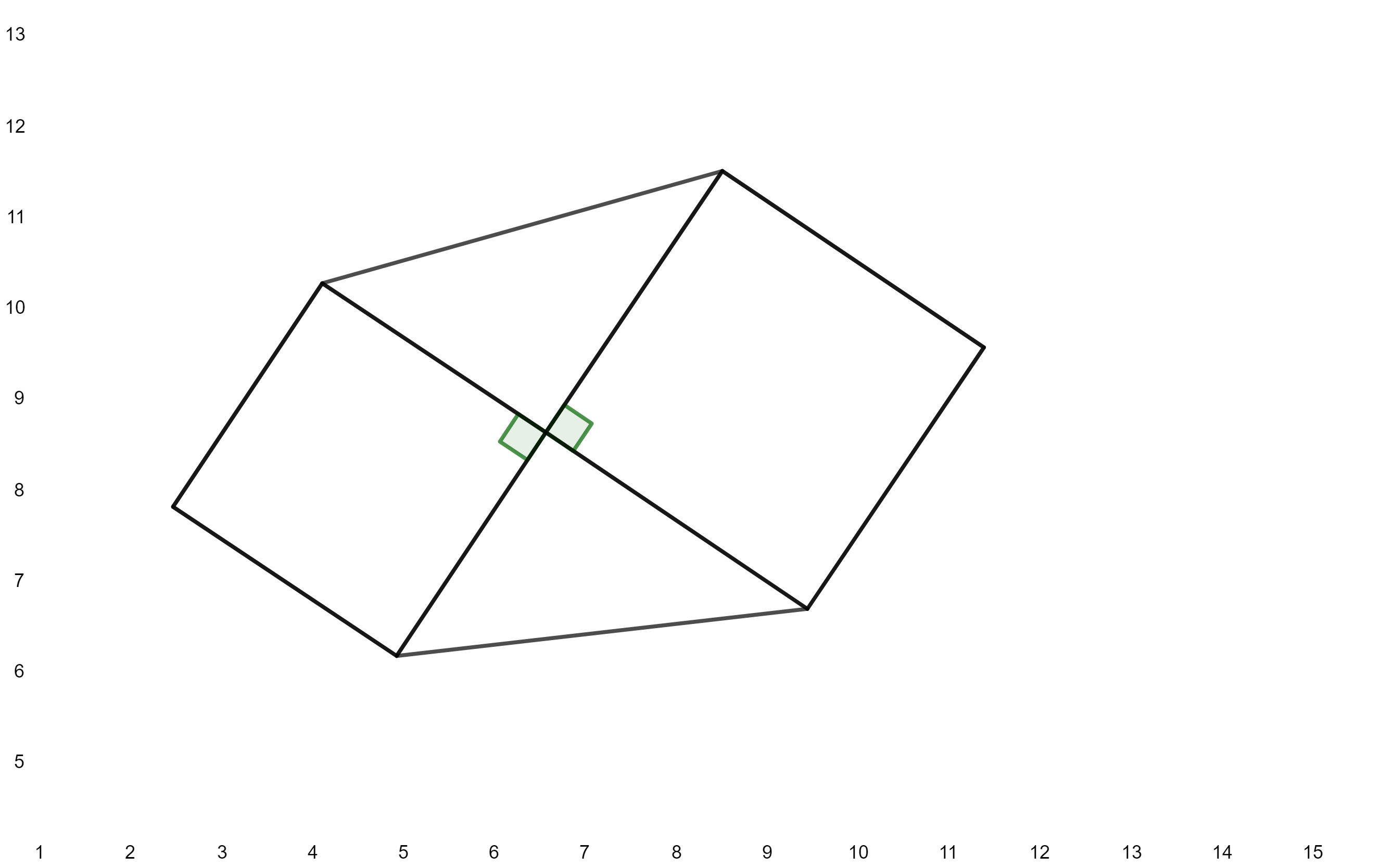 【解答】	中， 
	 
	----------(1)中，----------(2) 將(2)代入(1)，
	
	答：中，、、的邊長比為，求、和。【解答】令 
	
	答：、、中，已知：： =：：，求、和。【解答】令 
	
	同理，答：、、中，求證
【證明】
依圖，得知
⇒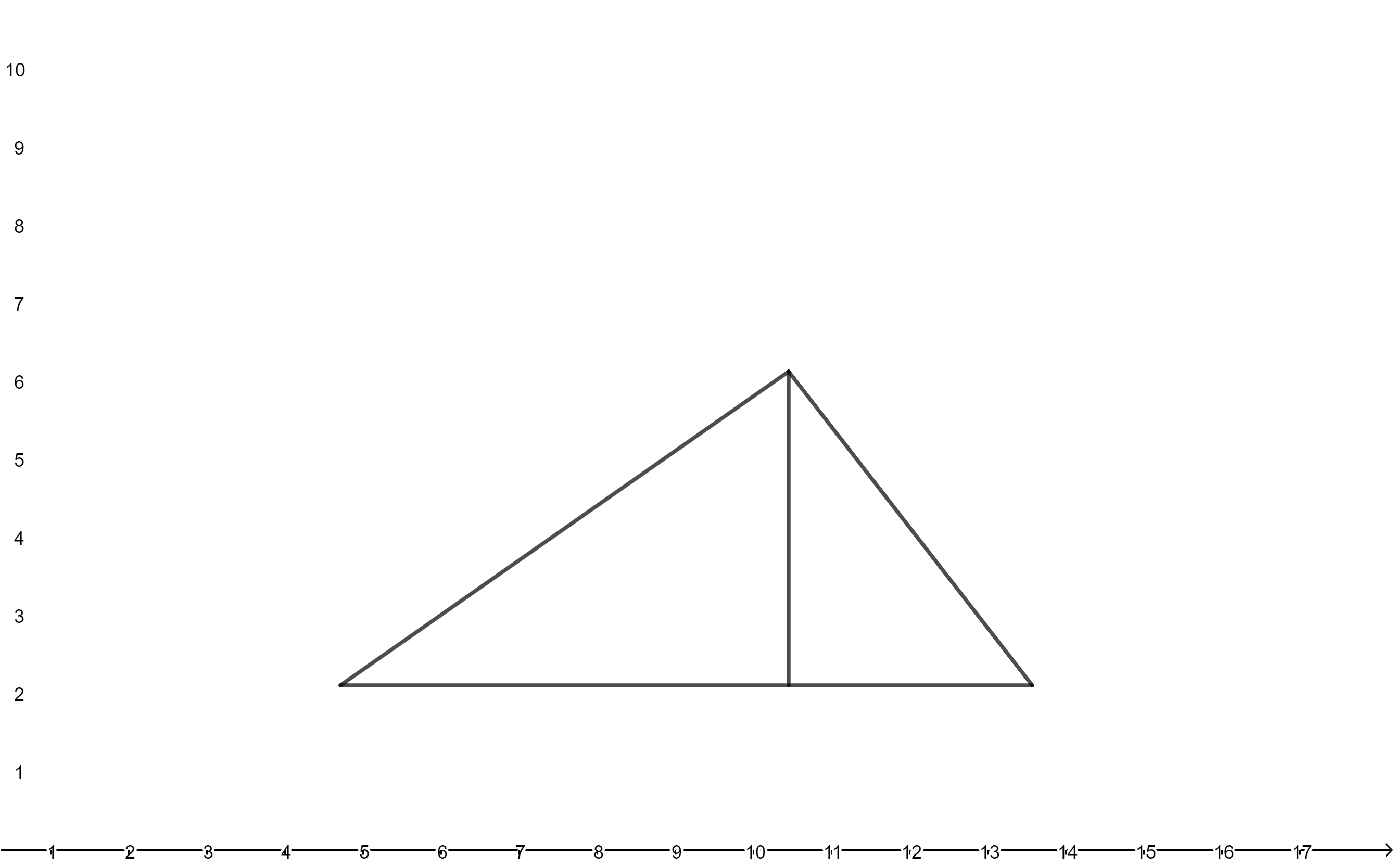 ⇒
同理可證
求證：【證明】左邊 
　　 
　　 
　　 
　　 
　　 
　　右邊∵左邊=右邊，故得證求證：【證明】  從第21題證明得知
-------(1)將(1)代入左邊
　　　　　　=----(使用正弦定理代入)　　　　　　=故得證求證：【證明】 使用正弦定理∴故得證，已知，求和。【作答】由正弦定理已知，令、、，∴，，∵，∴答：中，已知，，，求三角形之面積。【作答】　　
　　　　
的面積
答：6平方單位求證：中，若時，則必定是直角三角形。【證明】帶回算式 
 
根據畢氏定理，是直角三角形，故得證。求證：若，則必為直角三角形。【證明】由正弦定理得知⇒根據畢氏定理，是直角三角形，故得證。求證：中，當，則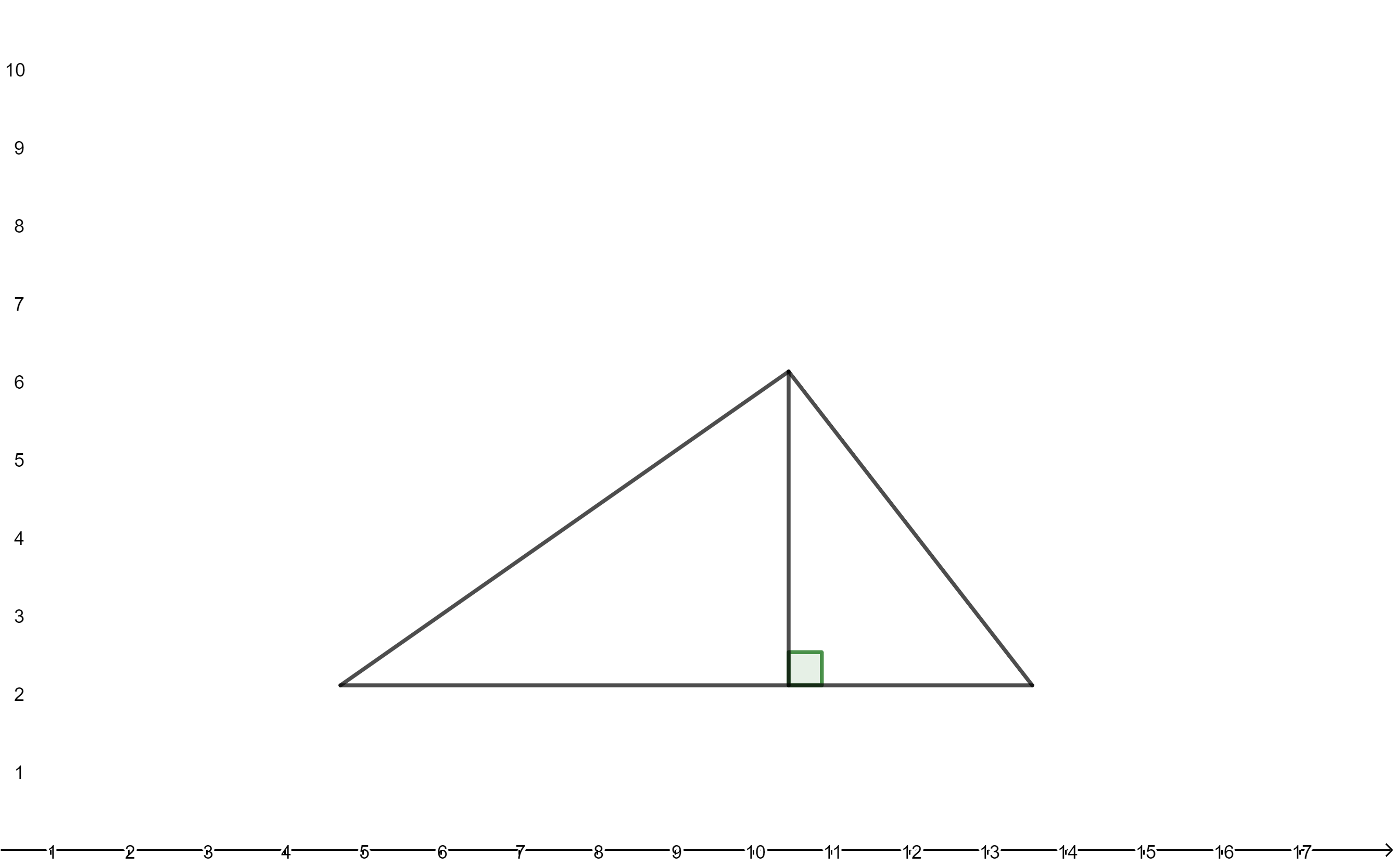 【證明】令，
則
　∵
∴由此可證明∴ 
故得證。中，已知、、及、，求。【解題】　　　　由正弦定理得知答：
中，已知、、，求、及。【解題】，可求得 
，可求得中，已知、、，求、及。【解題】，，，中，已知、、，求、及。【解題】由正弦定理得知，可求得 
，可求得 
如圖，已知α、β及d，求【解答】-------(1)∵，∴-------(2)(2) - (1)，
 
答：如圖，已知、、，，求。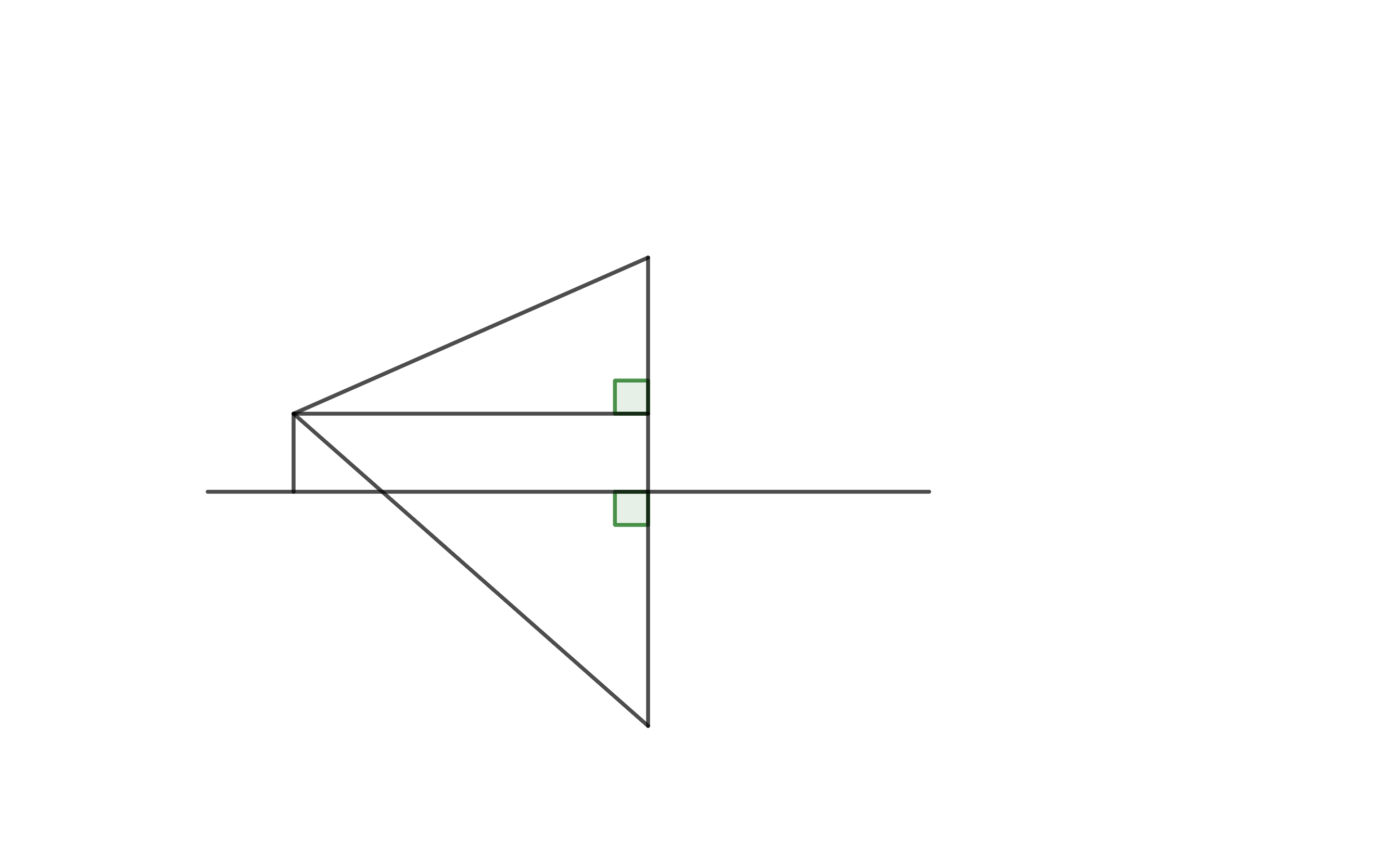 【解答】中，-------(1)中，-------(2) 由(1)，
由(2)，
 
答：